I Feel FineLennon-McCartney 1964 (The Beatles)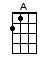 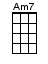 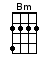 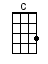 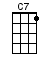 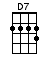 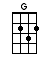 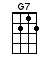 INTRO riff with kazoos starting on A:  / 1 2 / 1 2 /[A] 2 / [D7] / [D7] / [C7] / [C7] /[G7] / [G7] / [G7] / [G7] /[G7] Baby's good to me, you knowShe's [G7] happy as can be, you know, she [D7] said so [D7][D7] I'm in love with [C7] her and I feel [G7] fine [G7][G7] Baby says she's mine, you knowShe [G7] tells me all the time, you know, she [D7] said so [D7][D7] I'm in love with [C7] her and I feel [G7] fine [G7]CHORUS:[G] I'm so [Bm] glad that [C] she's my little [D7] girl[G] She's so [Bm] glad, she's [Am7] telling all the [D7] worldThat her [G7] baby buys her things, you knowHe [G7] buys her diamond rings, you know, she [D7] said so [D7][D7] She’s in love with [C7] me and I feel [G7] fine [G7][G7] Baby says she's mine, you knowShe [G7] tells me all the time, you know, she [D7] said so [D7][D7] I'm in love with [C7] her and I feel [G7] fine [G7]CHORUS:[G] I'm so [Bm] glad that [C] she's my little [D7] girl[G] She's so [Bm] glad, she's [Am7] telling all the [D7] worldThat her [G7] baby buys her things, you knowHe [G7] buys her diamond rings, you know, she [D7] said so [D7][D7] She’s in love with [C7] me and I feel [G7] fine [G7][D7] She's in love with [C7] me and I feel [G7] fine [G7]OUTRO riff with kazoos:[G7] / [G7] / [G7] / [G7] / [G7]www.bytownukulele.ca